Guía N°18 de apoyo al hogar “Pensamiento Matemático” KÍNDEREstimadas familias: Junto con saludar, esperando que se encuentren bien en su hogar y de cada uno de los integrantes de su familia, los invito a conocer el nuevo contenido.Tema: Continuaremos trabajando Patrones.Recordemos ¿Qué son los patrones? Los patrones son el orden de cosas que se repiten de manera lógica, ese orden puede ser por colores, formas, gestos, sonidos, imágenes y números.¿Para qué sirven las figuras geométricas? El trabajo con patrones ayuda al desarrollo del pensamiento divergente, la coordinación visual y motora y el pensamiento inductivo-deductivo.Las páginas a trabajar en el libro son: Páginas: 117, 118, 119 y 120. Páginas: 121, 122, 123 y 124.IMPORTANTE: Si no puedes imprimir la guía, dibujar las respuestas y luego toma una fotografía para subirla a la plataforma LIRMI.Ejemplo de Patrones por color que trabajaremos: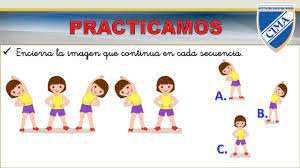 Actividad N°1: (Patrón sonoro)Instrucción:_ Completa la secuencia de patrones, dibujando que patrón viene a continuación. Luego juega a realizarla de forma real.Actividad N°2: (Patrón Gestual)Instrucción:_ Te invitamos a dibujar una serie de patrones gestuales, como, por ejemplo: caras enojadas, feliz, triste, asustado, pensativo, etc. Luego, juega a realizarlas en el orden que dibujaste.Actividad N°3: (Patrón corporal)_ En esta ocasión trabajaremos patrones, pero con nuestro cuerpo, te invito a que con ayuda de un adulto tomes fotografías o grabes un breve video de un patrón corporal._A continuación, te dejo un ejemplo de patrón corporal. Primero aplauso, luego brazos arriba y salto pies juntos. Así, repites el patrón o puedes inventar tu propio patrón.¡TE INVITO A REALIZAR EL DESAFIO EN EL HOGAR!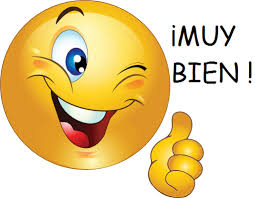 Ámbito: Interacción y Comprensión del Entorno.Núcleo: Pensamiento MatemáticoObjetivo de aprendizaje: N°1 Crear patrones sonoros, visuales, gestuales, corporales u otros, de dos o tres elementos.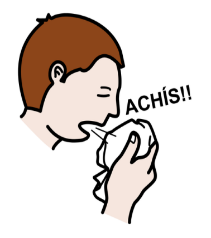 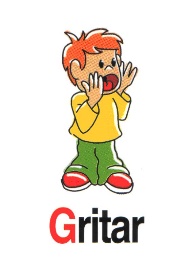 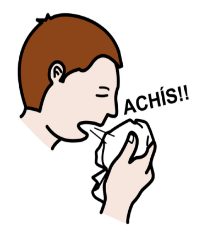 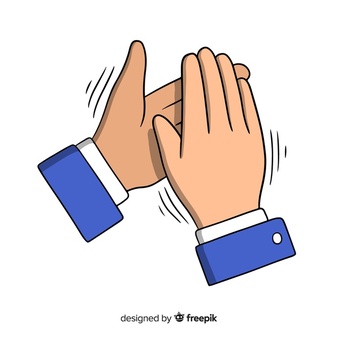 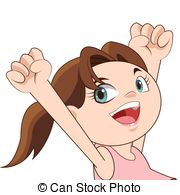 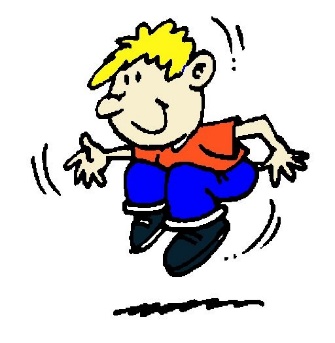 FAMILIA RECORDEMOS: No olviden tomar fotografías de la realización de tu actividad y subirla a la plataforma LIRMI y de esta manera podamos evaluar tus actividades.